Explications sur le modèle de règlement d’exploitationAnnexe 1 : organisation de l’exploitationL’organigramme ainsi que les différents acteurs (la fonction et non pas le nom des personnes) doivent être affichés sur l’aérodrome ; il faut également préciser les relations qui existent entre ces fonctions ainsi que leurs interdépendances. Annexe 2 : heures d’exploitationIl convient de mentionner les heures d’ouverture habituelles de l’aérodrome ainsi que d’éventuelles restrictions d’exploitation concernant les aéronefs et les opérations (p. ex. vol à voile, hélicoptère). En outre, les éventuelles règles spéciales ou dispositions dérogatoires doivent être énumérées. Annexe 3 : procédures d’approche et de départReprésentation cartographique des procédures d’approche et de départ. La représentation des trajectoires et des circuits est effectuée sur une carte nationale et non sur une carte VAC (Visual Approach Chart). Annexe 4 : services d’assistance en escaleIl faut indiquer quelle personne est responsable des services d’assistance en escale (assistance à des tiers ou auto-assistance). Voici une liste d’exemples :prise en charge des passagers et, si nécessaire, du fret et du courrier ;accompagnement/transport de passagers, de fret et de courrier jusqu’aux aéronefs ;avitaillement, catering (food, non-food) des aéronefs ;approvisionnement des aéronefs en énergie (électricité, climatisation) et en eau ;élimination des eaux usées, toilettes à bord.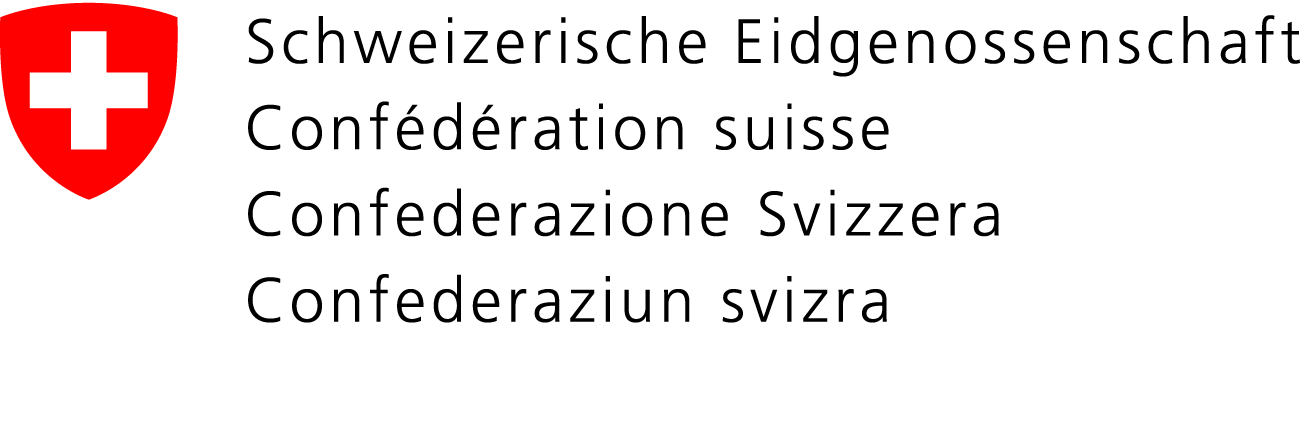 Département fédéral de l’environnement, des transports, de l’énergie et de la communicationDETECOffice fédéral de l'aviation civile OFAC